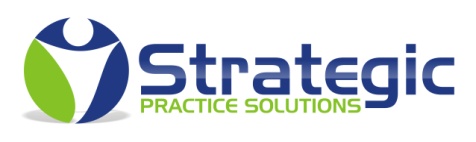 Please complete the information below as thorough as possible. Type directly into the fields provided,   save it to your computer and email it back to: tcasasanta@spsolutionteam.comFree Hygiene Assessment      Name of Practice:          												            
     Type of Practice: General Dentist  Cosmetic  Specialty      
     Name of Dentist/Owner:            Additional Dentist Owner:                                                                                          
     Business Street Address:      
     City:                             		  State:                              Zip Code:      
      Contact Info: Check the preferred mode of contact below-      Office Phone#: (   )        Cell Phone #: (   )         Email address:      
_____________________________________________________________________________________           ______Questions:1. In the last year, have you …..Increased the amount of hygiene hours, by how much      
Decreased the amount of hygiene hours, by how much      
Kept the same amount of hygiene hours , but noticed more “open” time, how much      
Kept the same amount of Hygiene hours, but notice very little open time, how much       
    Additional Comments:      2. What is your practice’s philosophy and goals for recare/ recall ?      3. How long have you had these goals?      What have been some of the challenges you have faced in meeting these goals?      What actions have you taken to overcome these obstacles?      5. What areas would you like to see improvements?      6. What outcome do you desire from completing this assessment? Additional Comments:      RECARE/RECALL   ASSESSMENT  PRACTICE INFORMATION PRACTICE INFORMATION Type of Practice ( general , ortho, prostho, endo…..)Number of years the practice has been in businessThe last time a chart audit was completedActive Patient  Count( 18 months )Does the practice track “Unaccepted Tx”?Available Hygiene Hours Available Hygiene Hours Number of HygienistsTotal number of possible hygiene hours per weekAverage  number of unfilled hygiene hours per week How often is recall worked on? 
check the answer that applies the best  Weekly 
 Bi-weekly 
 Monthly  
 Bi-monthly 
 InfrequentlyRECALLRECALLNumber of patients due next month for hygiene—without appointment?Number of patients due in this month for hygiene —without appointment?Number of patients due last month for hygiene —without appointment?Number of patients due 2 months ago for hygiene —without appointment?Number of patients due 3 months ago for hygiene —without appointment?Number of patients due 4 months ago for hygiene —without appointment?Number of patients due 5 months ago for hygiene —without appointment?Number of patients due 6 months ago for hygiene —without appointment?Number of patients due 7 months ago for hygiene —without appointment?Number of patients due 8 months ago for hygiene —without appointment?Number of patients due 9 months ago for hygiene —without appointment?Number of patients due 10 months ago for hygiene —without appointment?Number of patients due last year for hygiene — without appointment?
[ January to December]Number of patients due 2 years ago for hygiene —  without appointment?
[ January to December]RECARE*List the revenue amount not scheduled for the time frame indicatedRECARE*List the revenue amount not scheduled for the time frame indicatedAmount of unscheduled treatment for current month? Amount of unscheduled treatment for last month?Amount of unscheduled treatment 2 months ago?Amount of unscheduled treatment 3 months ago?Amount of unscheduled treatment 4 months ago?Amount of unscheduled treatment 5 months ago?Amount of unscheduled treatment 6 months ago?Amount of unscheduled treatment 7 months ago?Amount of unscheduled treatment 8 months ago?Amount of unscheduled treatment 9 months ago?Amount of unscheduled treatment 10 months ago??Amount of unscheduled treatment 11 months ago? Increase in net income   Enjoy dentistry more than you do now Identify total amount of hygiene days your practice can sustain.  Be able to take more time off  Increase in retirement contributions Increase in profitability to improve lifestyle Achieve a slower pace with same or better net.  Other:      